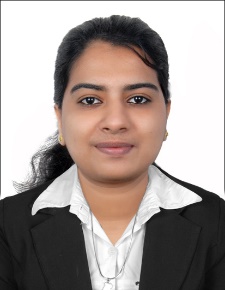 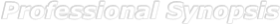 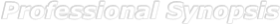 4 years of rich experience in administration duties                                                        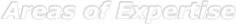 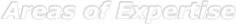 Higher Secondary School administration duties.  Supervision of Nursery, preschool staff coordinator. Marine Biologist & classical dancer Reception, schedule meetings, Conduct events .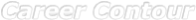 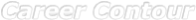 Establishment of laboratories and smart classrooms to ensure the proper guidance.Setting up exams, assessments and experiments in accordance with curriculum. Coordinate with teachers to encourage students to participate in science fairs, competitions and expos, and preparing them for these events.Open and distribute incoming regular and electronic mail and other material and co-ordinate the flow of information internally and with other departments and organizationsSchedule and confirm appointments and meetings of employerAnswer telephone and electronic enquiries and relay telephone calls and messagesSet up and maintain manual and computerized information filing systemsDetermine and establish office proceduresGreet visitors, ascertain nature of business and direct visitors to employer or appropriate personRecord and prepare minutes of meetingsDevelop a daily curriculum for the children that includes the preparation of engaging creative activities, games, outdoor activities and teaching programs that are age and culturally appropriate.Maintain complete and accurate records of children’s files, sign-in-out sheets, incident/accident reports, and staff records.Responsibility of opening, closing and security the facility. Implementation of positive disciplines and behavior modification as needed.To report regularly to the Nursery Manager and keep the updated (informing other member of the team if the Manager is not available).Keep the records of children’s development and update the learning journals. Develop monthly curriculum and daily lesson plans. Plan and participate in community and school events (open house, graduation, field trip).Supervision of meetings for all the members of the organization in conjunction with the Nursery management approach.Checking rooms and outdoors for cleanliness and safety. Integrate special needs children in a positive and respectful manner.Create a positive preschool and work environment that includes providing safety, enrichment and the building of children’s esteem.Perform receptionist duties: greet visitors and parents, answer their questions and direct them to appropriate offices and meeting rooms; answer the telephone, ascertain the nature of the caller’s business; provide information or direct inquiries, as required.Perform various computer, word processing, typing responsibilities and written communication skills, such as: forms, school programs, correspondence, student handbooks, school communication, newsletters, schedules and a variety of reports.Perform clerical duties such as mail distribution, collating, filing, recording, sorting, duplicating, laminating and related duties.Operate computer-based programs for accounting, student and personnel information. Enter/maintain data and generate reports in the student information system, accounting and administrative system, as required by the Principal. Perform the financial functions required to maintain school financial records. This can include petty cash distribution, record keeping, and global budget information under the general supervision of the Principal. Complete purchase orders for office and school supplies for authorization, check orders received and distribute to appropriate staff, and maintain an inventory of office supplies. Deal tactfully with staff, students, parents and the public.Follow up on student attendance and absentees by phone. Make appropriate provisions to arrange and track Substitute Teacher, casual Educational Assistant’s, buses, and drivers for extra trips as required by the Principal. Schedule parent-teacher interviews and assist with school functions, as required. Provide minor first aid as required.Where applicable complete online submission and maintenance of records ;registration of classes for teachers and students; mark submission at semester end; printing transcripts for proofing and making necessary corrections Assign lockers to students, as directed by the Principal. Supervise classrooms for a short period of time, if a teacher is called from the class.  Conduct oneself in a manner appropriate to an educational institution that provides services to children.Handling office tasks such as filing, generating presentations and setting up for meetings.Screening phone calls and routing callers to the appropriate party.Great and assist visitors and co-ordinate with them to do the discussion with higher authorities                                                                                                                                                        Educational experienceMaking checklist of zooplanktons – analyzed marine water samples and conducted various experiments on the aquatic life.Maintained the lab experiments associated with phytoplankton cultures and zooplankton colonies.Assisted international delegates for important conferences and presentations in association with the growth analysis of marine life.Looked after the important lab work and associated the seniors in supervision of the plankton analysis.Fish larval identification Preserving specimens and samples of unknown species and diseases , mapping the movements of marine populationHands on training on microscopy and spectroscopyPractical sessions in calculating BODBiotechnologyIdentification of microbes and pathogensOn- Board vessel experienceInterviewing local divers, fishermen and stakeholders about animal behavior and marine practices.Identification of mangrovesField study of coral reefs and their identification morphologically.Laboratory studies of fishes                                                                                                                                                                     Extra curriculum Professionally trained classical dancerSpecialized in Bhratnatyam, kuchuppudi and Mohiniyattom Participated in Global Malayalee council dance competitions. University fest winner in bhartnatyam and kuchuppudi.Awarded many prizes at school, college and university level.Participation in inter district, district and state level classical dance competitions.Trained number of students for competitions.Worked as dance teacher in Star music Consultants, Sharjah, UAE for 2 years.                                                                                                                                                                 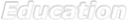 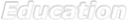 Post Graduation in Marine biology from Kerala University of Fisheries and ocean science with Fourth rank. (July 2014-August 2016) Graduation in Zoology From Mahatma Gandhi university with overall B grade ( July 2011 – March 2014) Higher secondary science stream from Central board of secondary education, with First class (May 2010- March 2011)  Secondary School from Central Board of Secondary Education, with first class (March 2009) IT Skills:     Windows Administration, MS Office, and Excel                                                                                                                                            Personal detailsDate of Birth  	                 :          29-05-1993                Gender  	                         :          Female Nationality 	                     :          Indian                         Marital status 	 	            :          Married Passport no 	                   :          R3520868                  Expiry 	                            :          21-08-2027 Languages Known         :          English, Hindi, Malayalam, Tamil  Place                              	:          Sharjah - UAE Progressive English SchoolBluebells Nursery                           Administrative officer  Nursery Supervisor- Administrative officer                                                          From September 2020Dec 2017-May 2020 Aaal Group of companies                 Front desk officer-                                         Administrative assistant                          Sep 2016-Sep 2017 